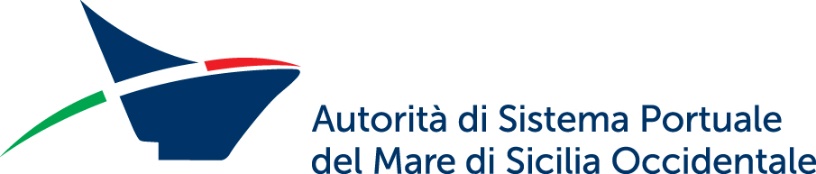 AUTORITA’ DI SISTEMA PORTUALE DEL MARE DI SICILIA OCCIDENTALEOggetto: Procedura negoziata, ai sensi dell’art. 36, co. 2, lett. c) del D.Lgs. 50/2016 s.m.i, per l’affidamento dei lavori di “Porto di Porto Empedocle- Demolizione di fabbricati siti in area ex Montedison limitrofa al primo braccio del molo le-vante (banchina Sciangula)”- CIG 7971773330 - CUP I42B19000020001.SI AVVISACHE LA PROSSIMA SEDUTA PUBBLICA SI SVOLGERà IL GIORNO 10/10/2019 ALLE ORE 10.00 TRAMITE COLLEGAMENTO ALLA PIATTAFORMA GARE TELEMATICHE PRESSO I LOCALI DI QUESTA ADSP.Palermo, 04/10/2019  						F.to IL PRESIDENTE DEL SEGGIO DI GARA Ing. Gianluca Marvuglia